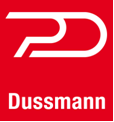 PresseinformationErfolgreiches Geschäftsjahr 2021 für Dussmann Service Österreich nach 
Janus-IntegrationAnhaltendes Wachstum durch qualitätsvolle Hygienereinigung, Digitalisierung & Innovation
Linz, 11. Mai 2022. Die Dussmann Group, Berlin, erwirtschaftete im Geschäftsjahr 2021 einen weltweiten Konzernumsatz von 2,31 Milliarden Euro (VJ: 2,08 Mrd. €), was einem Plus von 11,2 Prozent entspricht.Dussmann Service Österreich – die 1968 gegründete und langjährigste Unternehmenstochter der Group – verweist 2021 in Österreich auf einen Bruttoumsatz von 188 Millionen Euro (VJ: 125,3), erwirtschaftet mit 4.500 Mitarbeiterinnen und Mitarbeitern. Auch im zweiten Jahr mit Corona verzeichnete der Multidienstleister Wachstum, insbesondere in der Hygienereinigung und Desinfektion. Darüber hinaus trägt die im März 2021 zugekaufte Janus Gruppe, mit Expertise in sensiblen Healthcare-Bereichen wie OP-Sälen, Intensiv-Stationen und Reinraumreinigung, laufend zum Erfolg bei.Dussmann Service Österreich gehört damit erneut zu den umsatzstärksten Landesgesellschaften der Dussmann Group und verweist auf zahlreiche namhafte Referenzkunden wie die ÖBB, Infineon Technologies AG, RHI Magnesita GmbH, das Universitätsklinikum AKH Wien, Magna, das Krankenhaus der Barmherzigen Brüder Graz, die Post AG, Voith oder die VAMED und Swarovski Gruppe. Mag. Peter Edelmayer, Geschäftsführer Dussmann Service Österreich, dazu: „Seit Beginn der Pandemie erleben wir, dass viele unserer Dienstleistungen systemrelevant sind. Unseren Umsatz haben wir durch die Nachfrage nach qualitätsvoller Hygienereinigung auch ohne Janus im Vergleich zum Vorjahr um 7 Prozent gesteigert. Unsere Strategie, durch den Zukauf von Janus noch mehr auf den Healthcare-Bereich zu fokussieren, hat sich eindeutig bewährt. Wir konnten nicht nur alle bestehenden Kunden halten, sondern sogar Aufträge ausbauen. Unser Dussmann-Team hat 2021 täglich beachtliche 3,3 Millionen Quadratmeter sauber gehalten.“ Und weiter:
„Zum Vorteil gereicht uns sicher auch unsere ‚Dussmann-DNA‘: höchst flexibel nach Bedarf des Kunden zu sein, auf der Basis starker, partnerschaftlicher Kundenbeziehungen sinnvolle, individuelle Lösungen für Herausforderungen zu finden und die Krise als Chance und Innovationstreiber zu sehen.“Dussmann Service nutzt in der Verpflegung Click & Collect, Lieferservices und Bestell-Apps. Darüber hinaus bietet man RFID- und kamerabasierte Systeme für die Bezahlung in Betriebsrestaurants. Generell setzt Dussmann auf zunehmende Digitalisierung: etwa durch den Einsatz von Reinigungsrobotern und Aufklärungs-Drohnen im Sicherheitsdienst.Über Dussmann:
Die P. Dussmann GmbH Österreich ist ein Unternehmen der Dussmann Group, die 1963 gegründet wurde. Sie bietet mit fast 65.000 Mitarbeitenden in 21 Ländern Dienstleistungen rund um den Menschen und ist einer der weltweit größten privaten Multidienstleister. Der größte Geschäftsbereich Dussmann Service bietet alle Dienstleistungen rund um das Gebäude aus einer Hand an: Gebäudereinigung, Gebäudetechnik, Betriebsverpflegung, Sicherheits- und Empfangsdienst, Kaufmännisches Management sowie Energiemanagement. Der zweitgrößte Geschäftsbereich Kursana sorgt für Betreuung und Pflege von insgesamt 13.600 Senioren. Als Komplettanbieter für kälte- und klimatechnische Ausrüstungen leistet DKA den Bau und Service für Kühl- und Klimaanlagen. HEBO bietet den Bau und den Service von Premiumaufzügen. Mit März 2021 wurde durch den Kauf der Janus Gruppe in Österreich die bestehende Healthcare-Kompetenz in besonders sensiblen Bereichen wie OP-Sälen, Intensiv-Stationen und Reinraumreinigung weiter verstärkt. Die Dussmann Group erzielte 2021 einen Konzernumsatz von 2,31 Mrd. Euro. Dussmann Service Österreich erwirtschaftete 2021 mit 4.500 Mitarbeitern einen Bruttoumsatz von 188 Mio. Euro. Die Geschäftsführung besteht aus Mag. Peter Edelmayer und Günter Oberhauser.Weitere Informationen über Dussmann Service erhalten Sie unter: 
www.dussmann.at sowie unter der Telefonnummer +43 5 7820-19000
Unternehmenskommunikation Dussmann Service Österreich: 
Dr. Martina Zowack, Zowack PR & Communications, Tel. +43676-3047112, eMail: martina.zowack@zowack.comHinweis Datenschutz: Sie erhalten diese Information im Hinblick auf Ihre im öffentlichen Interesse stehende journalistische Tätigkeit. Wir bemühen uns Ihnen nur für Ihren Bereich passende Informationen zukommen zu lassen. Sollte sich Ihr redaktioneller Fokus verändert haben und Sie diese Informationen nicht mehr erhalten wollen, dann reicht ein kurzes Mail mit dem Betreff: Löschung an office@zowack.com und wir entfernen Ihre Daten umgehend und vollständig.